Мастер-класс по рукоделию на конкурсе «Воспитатель года – 2019»	 «Кукольный театр своими руками»Воспитатель:  Титовец Л.А.  МКДОУ Рассветовский д. сад «Солнышко»  Мастер – класс для воспитателей.Цель: распространение и передача личного творческого и профессионального опыта в изготовлении театральной куклы на деревянной лопатки с последующим ее использованием в игровой деятельности детей.Задачи:-познакомить с технологией изготовления театральной куклы, используя в работе подручный материал (деревянная лопатка);-развивать творческую инициативу, фантазию, ручные умения;-воспитывать интерес к театральной деятельности, к популяризации инновационных идей, авторских находок.Ход мероприятия:Добрый день, уважаемые коллеги! Приглашаю Вас принять участие в мастер - классе по изготовлению игрушки  для кукольного театра. Кукольный театр играет важную роль во всестороннем развитии детей дошкольного возраста. На примере персонажей театрализованных представлений дети познают уроки доброты, дружбы, справедливости, трудолюбия. Существует много видов кукольного театра. Для организации театрализованной деятельности можно использовать фабричные игрушки и куклы, а можно изготовить их и своими руками из подручных материалов.  Меня заинтересовали  куклы из деревянной лопатки. Такие куклы я использую не только при постановке кукольных спектаклей, сценок, но и в качестве гостя, как в непосредственно-образовательной деятельности, так и в режимных моментах. Ценность для дошкольного образования в том, что такие куклы дети старшего дошкольного возраста изготавливают сами. Изготовление таких кукол связана с возможностью развития у детей мелкой моторики, способствует выработке движений кисти, развивает точность, фантазию, образное мышление, способность концентрировать внимание.  Все это стимулирует развитие речи у детей. Создавая куклу, дети не просто повторяют и копируют то, с чем я их знакомлю, но и вносят свое: выбирают способы оформления, придумывают сюжетно ролевые игры. Это очень занимательное и увлекательное занятие. Театрализованная игра является средством развития общения детей дошкольного возраста, раскрывая  творческий потенциал ребенка, воспитания творческой направленности личности.  Предлагаю просмотреть презентацию изготовления персонажа на лопатке. Здесь использовались такие методы,  словесный (художественное слово, рассказ, поощрение)информационно-рецептивный (обьяснение, показ, инструкции по выполнению работы)репродуктивный (выполнение действий с детьми с проговариванием).Презентация. Я предлагаю пройти к столам 5-ти участникам.Начать бы мне хотелось со стихотворения Л. РубальскойФея знала своё дело,И, летая в небесах,Днём и ночью, то и делоСовершая чудеса.Фея кукол создавала,Мастерила, колдовала,Всё чего она касалась,Оживало, просыпалось.Я предлагаю всем нам превратиться в Фей, с помощью колпачков и совершить свое чудо.  А создавать мы будем персонажа, который является символом этого год (2019) года - поросенка.Для работы нам понадобятся следующие материалы:· Деревянная лопатка;· Иголка и ножницы;· Нитки;· Ткань для «платья» 20х35см.;· Ткань для ушек 5х7см. (для ушек);· Гуашь и кисточка;· Клей («Момент» или «Мастер»);Этапы изготовления игрушки можно дополнительно смотреть на экране.Этапы изготовления кукол:1. Взять лопатку. При помощи гуаши и кисточки оформляем мордочку нашего будущего поросенка. Из маленького кусочка ткани вырезаем ушки и приклеиваем.2. Взять ткань, понравившуюся вам, сложить пополам и прострочить прямоугольник по большей стороне (под этим «платьем» будет прятаться рука кукловода)3. Получившееся «платье» надеваем на лопатку и с помощью иголки и нитки закрепляем его на шее куклы.4. Наш поросенок готов!А сейчас я предлагаю разбудить наших поросят и оживить при помощи обыгрывания стихотворения Насти Доброты «Поросенок». У каждого из вас есть слова. Встаньте, пожалуйста, с игрушками  в полукруг по порядку. Я от имени лисички буду задавать вопросы, а вы отвечайте.- Поросёнок, поросёнок,
Ты куда спешишь спросонок?
- Я бегу на родничок
Мыть свой грязный пятачок.
- Поросёнок, поросёнок,
Отчего твой голос звонок?
- Потому что, хрю-хрю-хрю,
Я так песенки пою!
- Поросёнок, поросёнок,
Что ты скачешь, как бесёнок?
- Я играю в классики
С лягушонком Стасиком!
- Поросёнок, поросёнок,
Берегись, идёт волчонок!
- Мне не страшно, если нужно,
Быстро спрячусь в чёрной луже.-Поросёнок, поросёнок,
Стал совсем как негритёнок -Я копытца свои чисто мою
 С детским мылом проточной водою.Уважаемые Феи, технология изготовления данных кукол очень проста, ей может овладеть любой желающий.Процесс создания очень увлекателен. Дерзайте!Пусть в ваших руках рождаются новые сказочные герои, которых обязательно полюбят ваши дети.  Наш мастер-класс подошел к концу, превращаемся в педагогов. Я  благодарю всех за активность, творчество, эмоциональность. . А этих сказочных героев, которые являются символом Нового 2019 года дарю вам! Всех с Новым годом. Успеха в творчестве.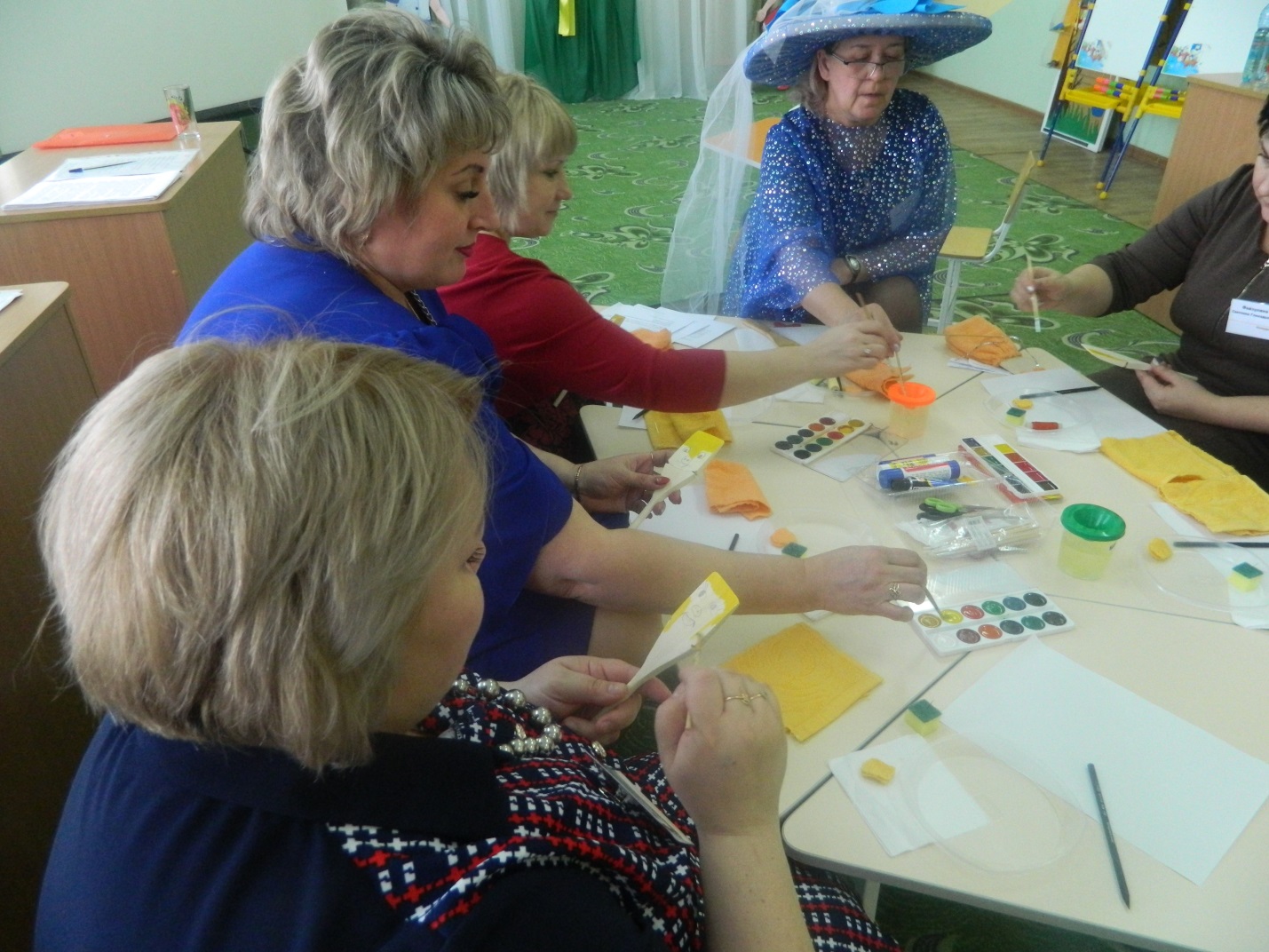 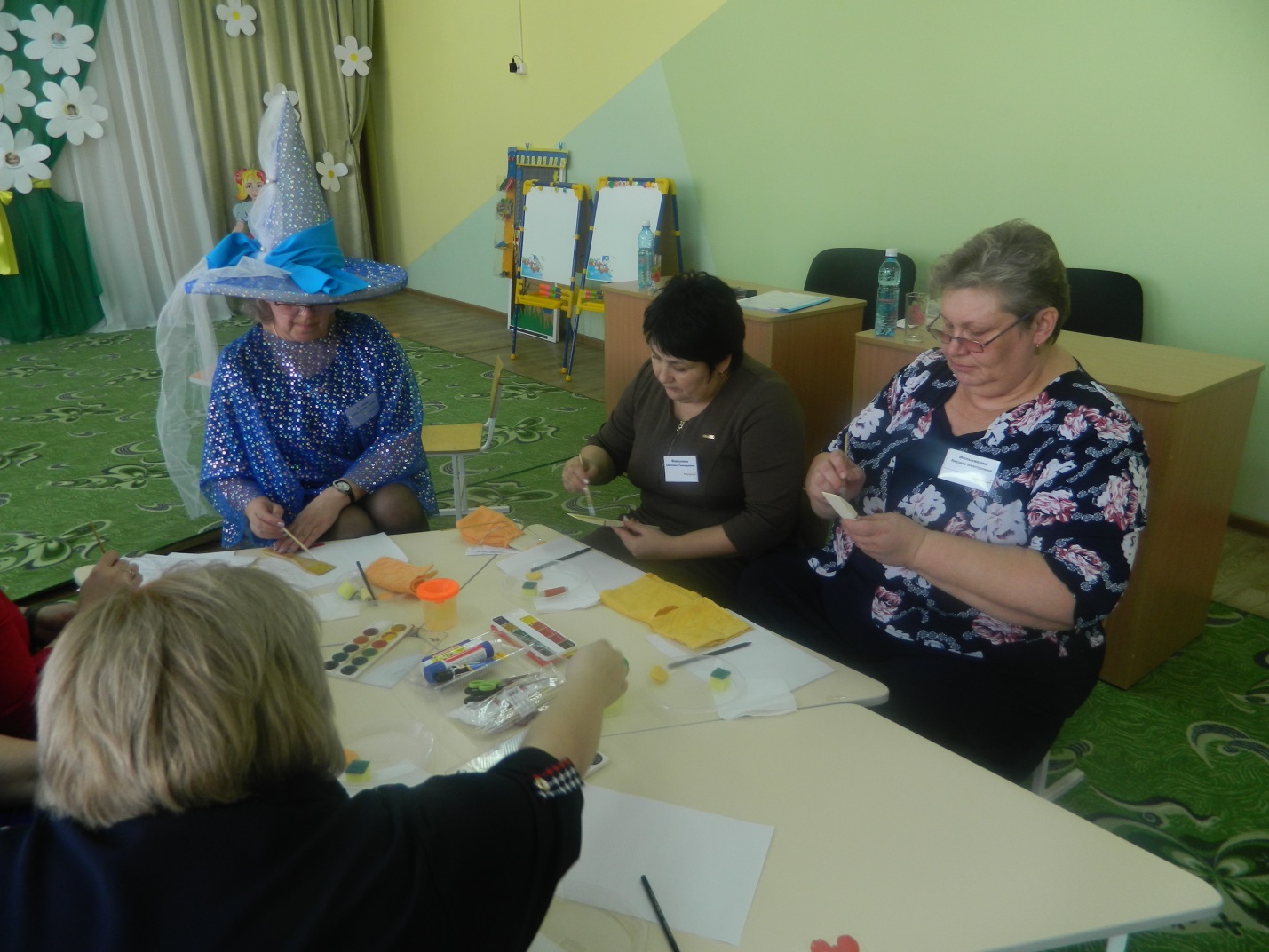 